Використання інтерактивних технологій в початковій школіІнтерактивні технології були введені  в  освітню практику відносно недавно. Їх «народження» прийнято співвідносити із введенням німецьким ученим Г. Фріцом у 1975 р. в педагогічну науку та освітню практику терміну «інтерактивна педагогіка». При цьому, як зазначають Н. Дудник та М. Чепіль, під інтерактивністю (від англ. interact – взаємодія) варто розуміти діалог, бесіду, певну здатність до взаємодії, під час якої усі учасники є рівноправними [6, с. 127].Варто зазначити, що із провадженням у широку освітню практику концепції нової української школи (НУШ), котра передбачає реалізацію принципів педагогіки партнерства [5], значно розширилась сфера застосування інтерактивних технологій. Оскільки принципи педагогіки партнерства, задекларовані у концепції НУШ, серед яких можна виділити:повагу до кожної особистості;доброзичливе та позитивне ставлення до кожного;довіру у відносинах;практичну реалізацію взаємодії у процесі діалогу на принципах взаємоповаги;розподілене  лідерство;реалізацію принципів соціального  партнерства [5, с. 16].Інтерактивні технології відіграють важливу роль у сучасній освіті. Їх перевага в тому, що учні засвоюють всі рівні пізнання (знання, розуміння, застосування, оцінка), в класах збільшується кількість учнів, які свідомо засвоюють навчальний матеріал. Учні займають активну позицію в засвоєнні знань, зростає їхній інтерес в отриманні знань. Значно підвищується особистісна роль вчителя – він виступає як лідер, організатор [2, с. 8].Організація інтерактивного навчання учнів передбачає моделювання життєвих ситуацій, спільне розв'язання проблеми на основі аналізу обставин і відповідної ситуації. Воно сприяє формуванню навичок і вмінь, виробленню цінностей, створенню атмосфери співпраці,  дає змогу педагогу стати справжнім лідером дитячого колективу. Застосування інтерактивних технологій здійснюється шляхом використання фронтальних та кооперативних форм організації навчальної діяльності учнів, інтерактивних ігор та методів, що сприяють навчанню вміти  дискутувати.Найбільш уживаними стали:       при кооперативній формі: «Робота в парах», «Робота в малих групах», «Акваріум»;       при фронтальній формі роботи такі технології: «Мікрофон», «Мозковий штурм», «Ажурна пилка», «Незакінчене речення»;       інтерактивні ігри: «Рольова гра», «Драматизація»;        технології навчання у дискусії: метод «Прес», «Обери позицію».За нової парадигми освіти пріоритетним у педагогічному мисленні став новий підхід до ролі учня у навчальному процесі. Від творчої активності учнів, їх вміння доказово міркувати, обґрунтовувати свої думки, вміння спілкуватися з учнями класу, з вчителем залежить результативність роботи.Розглянемо, як діють інтерактивні технології в початковій школі.1.  Робота в парах. Це різновид парної роботи, яку можна використовувати для вирішення цілої низки дидактичних завдань: перевірки засвоєння, актуалізації або закріплення знань.Наприклад, вчитель може запропонувати такі завдання:1.Правильно прочитати слова. Знайти зайве. НОКВІБАР __________________ШКОМАРА_________________АНЛЯИК___________________2. Записати одним словом.1)Квітка сонця – __________________________________________________2)«Безсмертна» квітка – ____________________________________________3)Червоний, як……________________________________________________2. Технологія «Незакінчених речень» Цей прийом дає можливість ґрунтовніше працювати над формою висловлення власних ідей, порівнювати їх з іншими. Робота за такою технологією дає можливість долати стереотипи, вільніше висловлюватися щодо запропонованих тем, відпрацьовувати вміння говорити коротко, але по суті й переконливо.Під час вивчення теми «Дерева, кущі, трав’янисті рослини» з природознавства можна використовувати цю технологію. Необхідно закінчити речення.1. Агрус, смородина, бузок – це…….2. Береза, дуб, слива – це …………….3.  Кульбаба, тюльпан, пирій – це ………..4. Рослини з м’яким, соковитим стеблом – ………5. Полуниця, конвалія, подорожник – це ……………….3. «Мікрофон» Метод «Мікрофон» дає можливість кожному висловлювати думку, швидко, по черзі, відповідаючи на запитання.Правила проведення «Мікрофону»:говорити має право тільки той учень, у кого «символічний» мікрофон;відповіді не коментують і не оцінюють;коли хтось висловлюється, інші мають дотримуватися тиші.Наприклад, вчитель пропонує розглянути ілюстрацію та спробувати описати настрій, який викликає ця картина.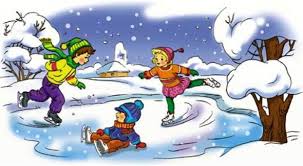 4. «Прес»Ця технологія відкриває можливості доводити, висловлювати свої думки, обґрунтовувати свої міркування за певним алгоритмом: „Я вважаю, що...”, „тому що...”, „наприклад..”, „отже, я вважаю...” [3].Наведу приклади завдань для учнів.1. Прослідкувати зміну результатів від зміни одного з компонентів при виконанні арифметичних дій і довести її, користуючись опорними словами.Наприклад:- Я вважаю, що при збільшенні одного з доданків на кілька одиниць, збільшиться і сума на стільки ж одиниць. - Тому, що чим більше число ми будемо додавати, тим більший результат ми будемо отримувати.Довести  свою думку  можна на конкретному прикладі (додавання) :- Отже, я вважаю, що при зміні одного з компонентів змінюється і результат. 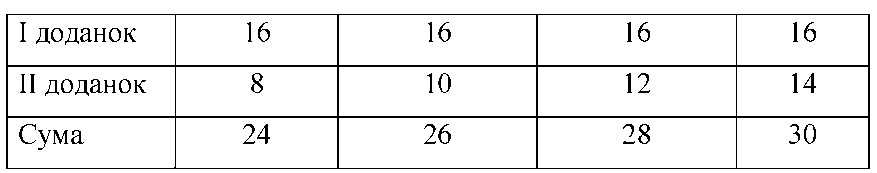 5. «Мозковий штурм»«Мозковий штурм» – відома інтерактивна технологія колективного обговорення, що широко використовується для вироблення кількох вирішень конкретної проблеми. Усі ідеї, висловлені учнями, учитель записує на дошці в порядку їх висловлення без зауважень, коментарів. Після того, як ідеї зібрано, вони аналізуються. Відбираються ідеї, що, на думку учнів класу, допоможуть вирішенню поставленої проблеми.Наприклад:Як ви думаєте, чи потрібно жити за законами людської доброти?6.  «Асоціативний кущ»Мета технології – навчити учнів на основі асоціативних зв’язків зрозуміти суть поняття (процесу) та осягнути, що від чого залежить, і як пов’язане  між собою.Наприклад, під час вивчення теми «Зима», можна запропонувати продумати, які асоціації виникають, коли учні чують це поняття та записати їх.7.  «Діаграма Венна»Мета технології – навчити учнів знаходити спільні та відмінні ознаки предметів, явищ, процесів навчання. Учитель об’єднує учнів у пари й дає завдання заповнити діаграму Венна. Учні будують два великі круги, які частково накладаються один на одного так, щоб посередині утворився спільний простір, у якому міститиметься інформація, властива обом предметам. Учні укладають список ознак кожного предмета. Спільні ознаки учні вписують у спільну частину кругів, а відмінні – у відповідні круги. Наприклад, вчитель пропонує визначити спільні та відмінні ознаки тварин і рослин.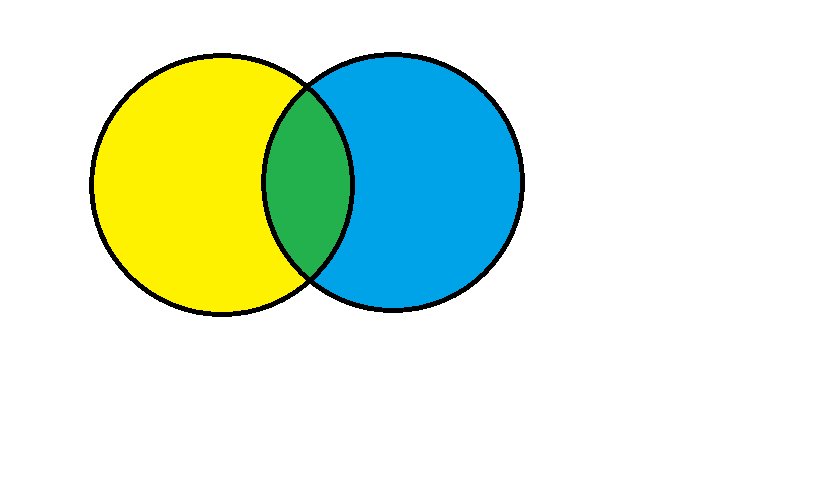 8.  «Крісло автора» Технологія несе в собі реалізацію підвищення самооцінки учнів. Учень, перебуваючи на місці педагога, відчуває себе достойним високої посади. Це підвищує не тільки самооцінку, а й бажання покращувати свої знання. Наприклад: Учням вчитель пропонує скласти зв’язну розповідь про прогулянку в парк. Учні читають свої твори для всього класу у «кріслі автора», яке було виставлене посеред класу. Звертається увага на зміст твору, грамотність написання та цікавий сюжет. Потім відбувається обговорення та обираються  кращі розповіді, які діти оцінювали самостійно.9. «Сенкан»Мета технології – навчити учнів знаходити в інформаційному матеріалі найсуттєвіші елементи, робити висновки та коротко їх формулювати.Алгоритм технології «Сенкан»:Записуємо у першому рядку поняття, якому присвячений вірш, зазвичай іменник.Записуємо у другому рядку два прикметники, що визначають іменник і описують уявлення про нього.Записуємо у третьому рядку три дієслова, що показують, що відбувається з поняттям.Записуємо у четвертому рядку фразу з чотирьох слів, що передає наше ставлення до поняття.У п’ятому рядку записуємо одне-два слова-синоніми.Наприклад: 1. Весна.2. Сонячна, квітуча.3. Звеселяє, надихає, зігріває.4. Весна днем красна.5. Розквіт.Інтерактивні технології дають змогу:аналізувати навчальну інформацію, творчо підходити до засвоєння навчального матеріалу;навчитись формулювати власну думку, правильно її виражати, доводити свою точку зору;вчитися будувати конструктивні відносини в класі;знаходити спільне розв’язання проблем, розвивати навички самостійної роботи, виконання творчих робіт;Інтерактивні технології сприяють формуванню і розвитку комунікативних навичок, здатності до співпраці, взаємоповаги, толерантності, доброти. Проте вчителям не потрібно вважати інтерактивні технології єдиним засобом навчання, щоб у дітей не виникло ефекту «звикання», що спричиняє зниження інтересу до діяльності і може негативно плинути на результативність навчання [3, с. 56 ].Володіння інтерактивними методами і формами роботи ефективні не тільки під час навчальних занять, але і безпосередньо в професійній діяльності самого вчителя. При використанні інтерактивних методів, основаних на навчанні через взаємодію, відтворюються ситуації, взаємовідносини і задачі, характерні для повсякденної діяльності спеціалістів, які працюють із людьми.Список використаних джерелБондарчук Є. Інтерактивні технології – шлях до створення ситуації успіху у навчальній діяльності молодшого школяра / Є. Бондарчук // Початкова школа.– 2017. – №11. – С. 1–3.Використання інтерактивних технологій навчання в професійній підготовці майбутніх учителів : монографія / за ред. H. С. Побірченко, H.С. Баліцька, О.А. Біда. – К. : Наук, світ, 2003. – 284 с.Дівакова І. І. Інтерактивні технології навчання у початкових класах / І. І. Дівакова. – Тернопіль : Мандрівець, 2010. – 180 с.Наволокова Н. П. Енциклопедія педагогічних технологій та інновацій / Автор-укладач Н. П. Наволокова. – Х. : Вид. група «Основа», 2009. – 176 с.Нова українська школа : порадник для вчителя / Під заг ред. Н. М. Бібік. – К. : ТОВ «Видавничий дім «Плеяди»», 2017. – 206 с. Чепіль М.М. Педагогічні технології : навч. посібн. / Марія Миронівна Чепіль, Надія Зеновіївна Дудник. – К. : Академмвидав, 2012. – 224 с. – (Серія «Альма-матер).